BSS Volleyball Summer Camp 2017May 31-June 3Meet us at the Net this Summer!  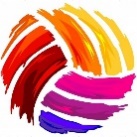 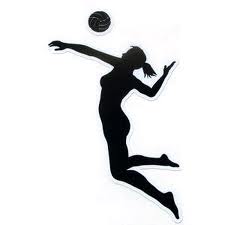 Hi everyone! The BSS (Block, Set, Spike) volleyball Camp is pleased to announce our upcoming volleyball summer camp. We know how important it is to start practicing sports from an early age. For that reason, the volleyball team wants to invite all students entering grades 1 to 7 who want to have fun and learn the fundamentals of volleyball to our volleyball camp. The volleyball players and coaches will be there to help all of you learn and have fun. If you have any questions, feel free to email me at Elizabeth.Castillo@k12.nd.us  What / When:   Volleyball camp                   1st - 2nd      9:00am – 10:30 am                                                                            3rd – 4th     10:30am – 12:00pm                                                                            5th – 7th    12:00pm – 2pm   Who:  Interested campers entering grades   1 - 7 Where: DP Elementary Gym.                   101 NYHUS AVENUE,   MCVILLE, ND 58254   Phone No: 701-322-4771Cost: $ 50 for the week ($40 for each additional sibling) (includes a camp T-shirt) Please bring: indoor athletic shoes, water bottle, and Knee pads (optional) Please make checks payable to Dakota Prairie Volleyball. Please confirm and return the bottom portion with check to any school office by May 17th, 2017 to guarantee a t-shirt. (Please keep the top portion for your records)Child’s name: __________________________________________________    Entering grade: __________                      Parent /guardian name: ______________________________     Phone number: ________________________Parent email: ______________________________________ T-shirt size:  YS  YM  YL    Adult size: S   M  L  XL I assume responsibility for any medical or other charges which are a result of attendance at the camp, and I authorize the staff of the BSS volleyball camp to act for me to the best of their judgment in any emergency requiring medical attention. I also understand that the camp and its staff will not be held responsible for any and all liability for injuries or illness which may result while participating as a part of the camp. Parent/guardian signature: ________________________________ Date: _________/_______/__________